Publicado en Valdemorillo el 07/12/2018 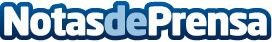 Valdemorillo acoge las creaciones de joyería con vidrio más innovadoras La muestra Fusión, Certamen de Joyería con Vidrio, reúne obras de jóvenes talentos y artistas consagrados seleccionadas en la primera edición de esta convocatoria, impulsada por Fundesarte y el Museo de Arte en Vidrio de Alcorcón – MAVADatos de contacto:Carolina PradaDepartamento de Comunicación Fundesarte91 207 03 80Nota de prensa publicada en: https://www.notasdeprensa.es/valdemorillo-acoge-las-creaciones-de-joyeria_1 Categorias: Artes Visuales Madrid Entretenimiento Turismo http://www.notasdeprensa.es